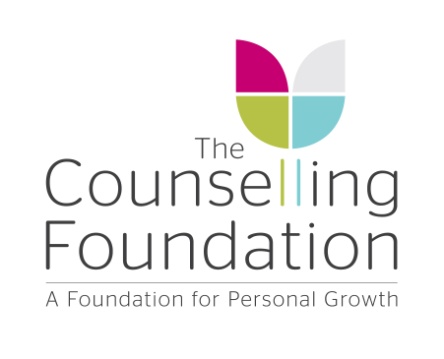 HAND-IN DEADLINE: Friday 18th June 2021SEMINAR TUTOR ASSESSMENTAdvanced Diploma Year 1 Student Name:				Course: Course Learning OutcomesOn successful completion of these seminars trainees will be able to demonstrate the following academic attainments:An ability to compare and contrast the theories studied.An ability to discuss the relevance of the theories studied to their own clinical practice.A deepening understanding of unconscious processes.An understanding of how internal and external worlds meet to influence the personality.1) Based on the trainee’s participation in seminars, please comment on:a) The trainee’s appreciation of the differences between psychodynamic schools.b) The trainee’s ability to compare, contrast and evaluate these different theories to clinical work.. c) The trainee’s ability to link theory and practice in an individual way.  d) The trainee’s understanding of unconscious processes.  .2) Is there anything else to which you would like to draw to the attention of the Assessment Committee? Signed (Seminar Tutor):                       	Date: DEADLINE: Friday 18th June 2021